í silnic a dálnic ČR390 ráci 546/56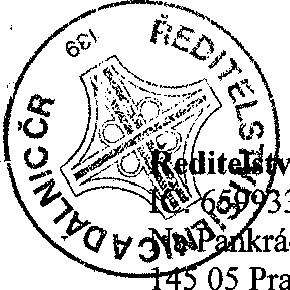 05 Praha 4 jehož jménem jedná xxxxxx xxxxxxxx, ředitel Závodu Brno číslo účtu: xxxxxxxxxxxxxxxx dále jen „ŘSD”aGenerální ředitelství celSídlo: Budějovická 7, 140 96 Praha4Zastoupená : xxxxxxxxxxxxxxxxxxxxxxxxxxxx, ředitelem Celního ředitelství Brno Na základě Pověřením Generálního ředitele cel ze dne 7.1.2005, č.j. 2005/81/23 [Č: 71214011Kontaktní adresa: celní ředitelství Brno, Koliště 21,601 44 Brno Bankovní spojení: xxxxxxxxxxxxxxxxxxxxxxxxx jen „Generální ředitelství ceľ•uzavřeli tutoSMLOUVU:l.Generální ředitelství cel bere na vědomí, že ŘSD uzavřelo s Českou republikou — Úřadem pro zastupování státu ve věcech majetkových dne 25.6.2009 smlouvu o předání majetku a o změně příslušnosti hospodařit s mqjetkem státu č. UZSVM/BBV/1986/2009-BBVM. Na základě zmíněné smlouvy je ŘSD dnem 27.10.2009 příslušné hospodařit se souborem nemovitostí v obci a katastrálním území Lanžhot (celniště Lanžhot), 11.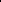 ŘSD bere na vědomí, že Česká republika — Úřad pro zastupování státu ve věcech majetkových a Generální ředitelství cel uzavřely dne 6.I .2006 zápis o úhradě nákladů na odběr plynu (dále jen „zápis o úhradě nákladů”).111.ŘSD a Generální ředitelství cel prohlašují tímto text zápisu o úhradě nákladů za neoddělitelnou součást této smlouvy. Dohodly se, že závazky, práva a povinnosti České republiky — Uřadu pro zastupování státu ve věcech majetkových a Generální ředitelství cel ze zápis o úhradě nákladů budou nadále závazky, právy a povinnostmi ŘSD a Generální ředitelství cel.Každá ze stran této smlouvy je oprávněna tuto vypovědět ve výpovědní lhůtě jednoho měsíce, která počíná běžet prvním dnem měsíce následujícího po doručení výpovědi. Tato smlouvaje vyhotovena ve dvou stejnopisech,V Brně dneV Brně dne 	1 9. Ol. 2010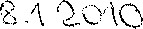 xxxxxxxxxxxxxxxxxxxxxxxxx Celního ředitelství Brno